Äänen lisääminen ThingLinkkiin tietokoneella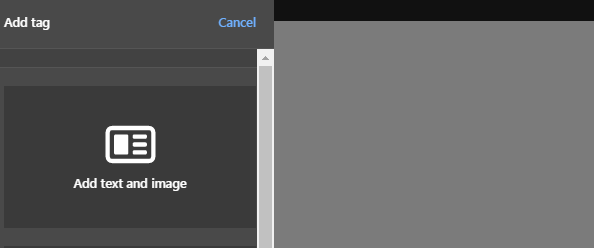 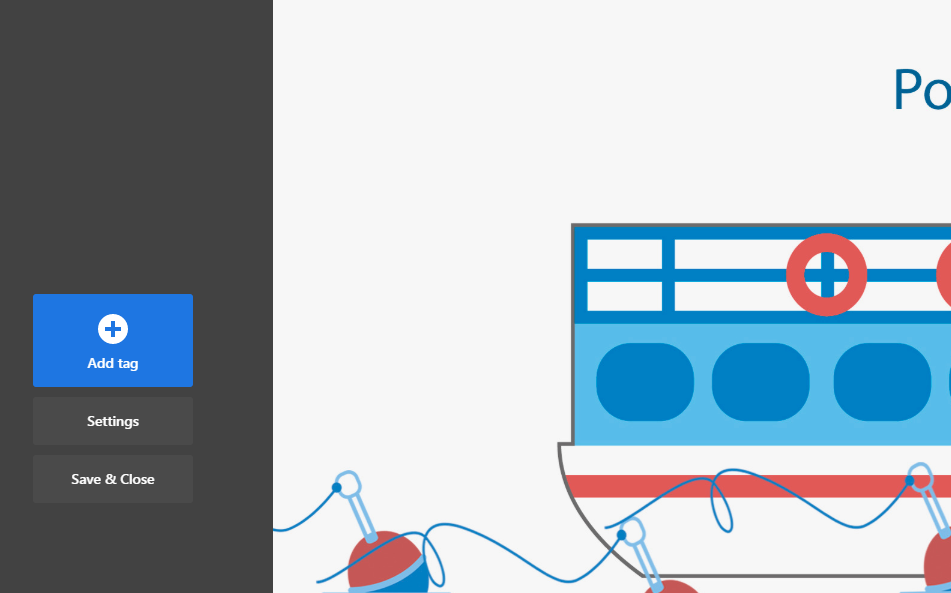 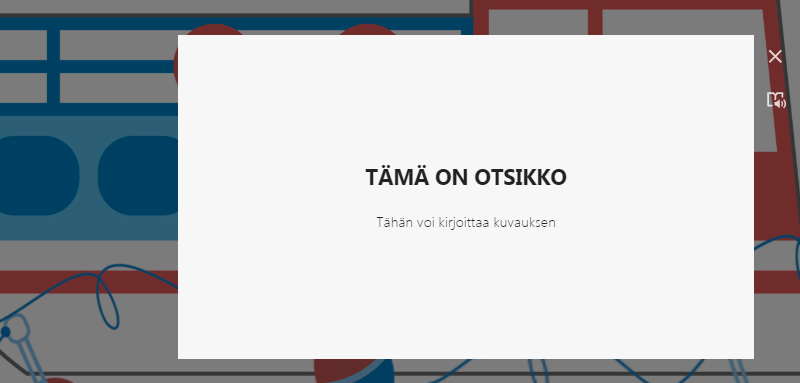 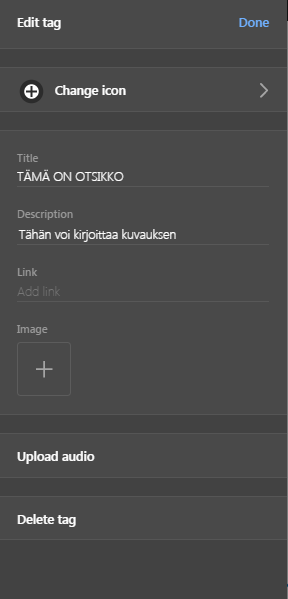 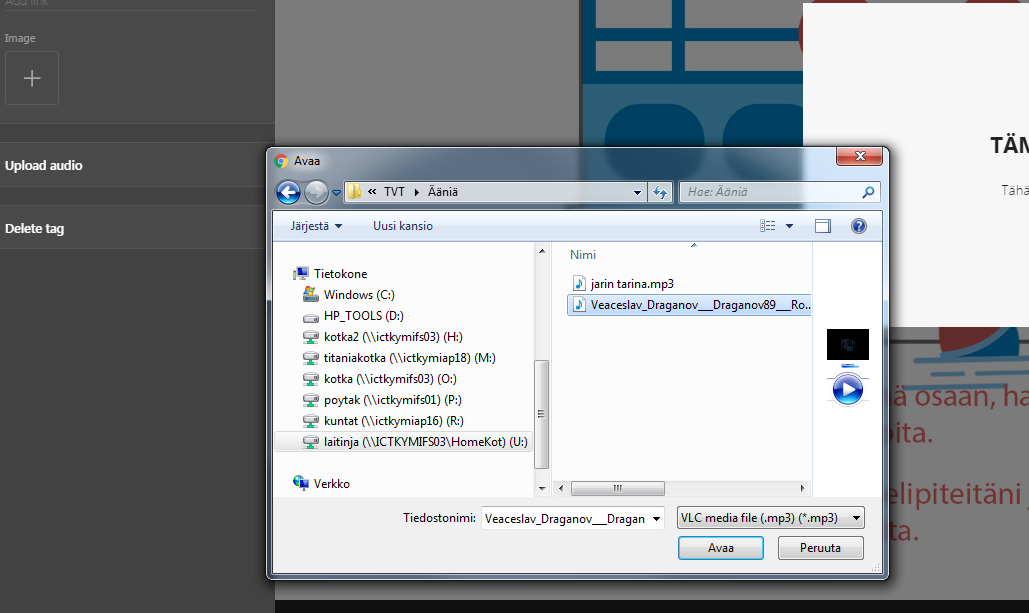 